                                                                                     ;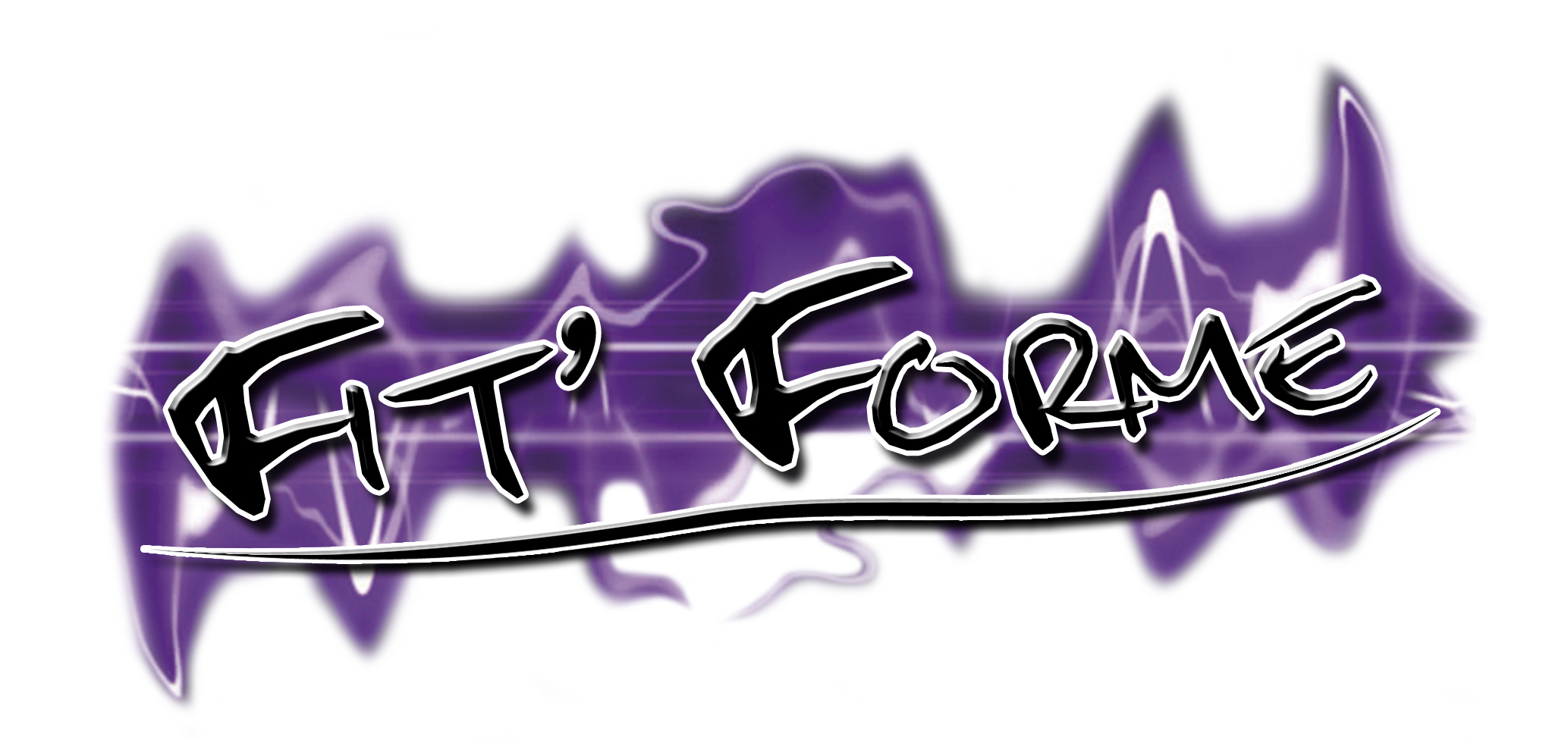 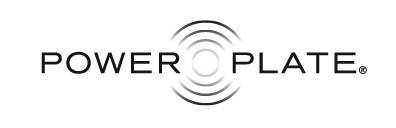 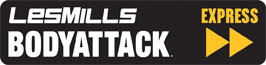 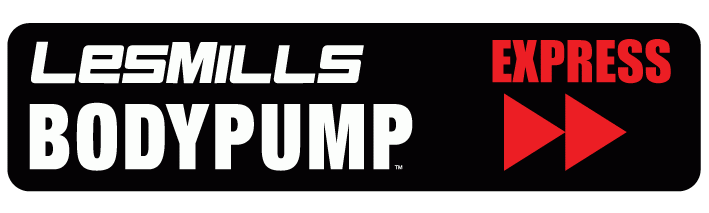 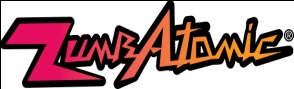 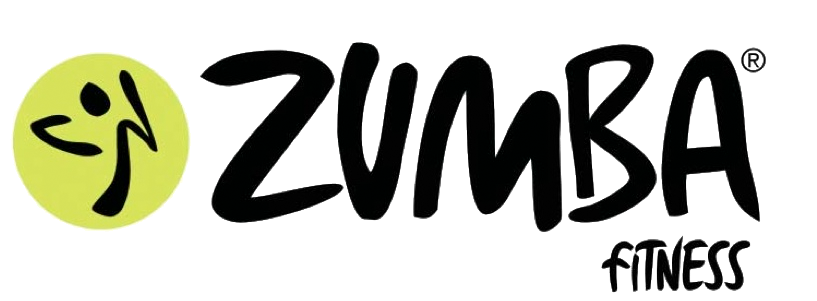 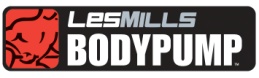 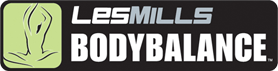 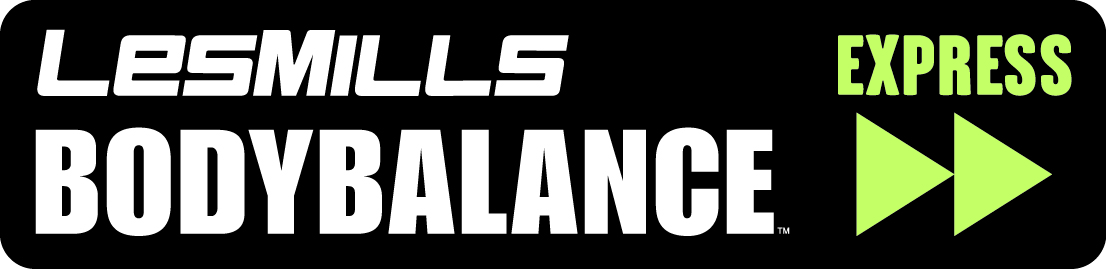 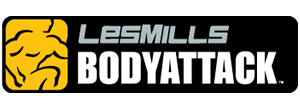 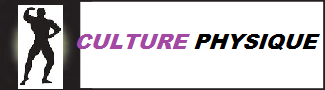 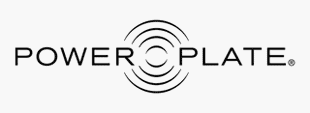 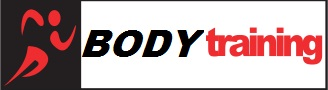 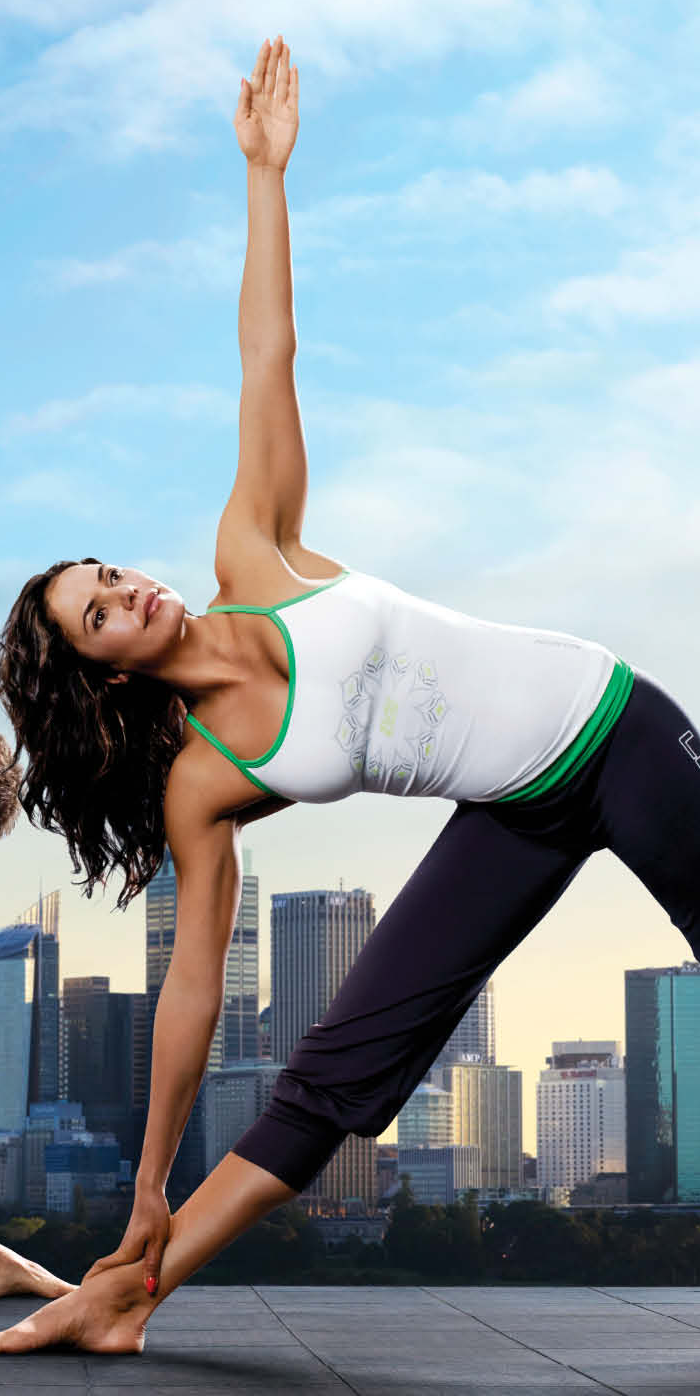 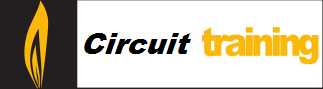 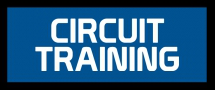 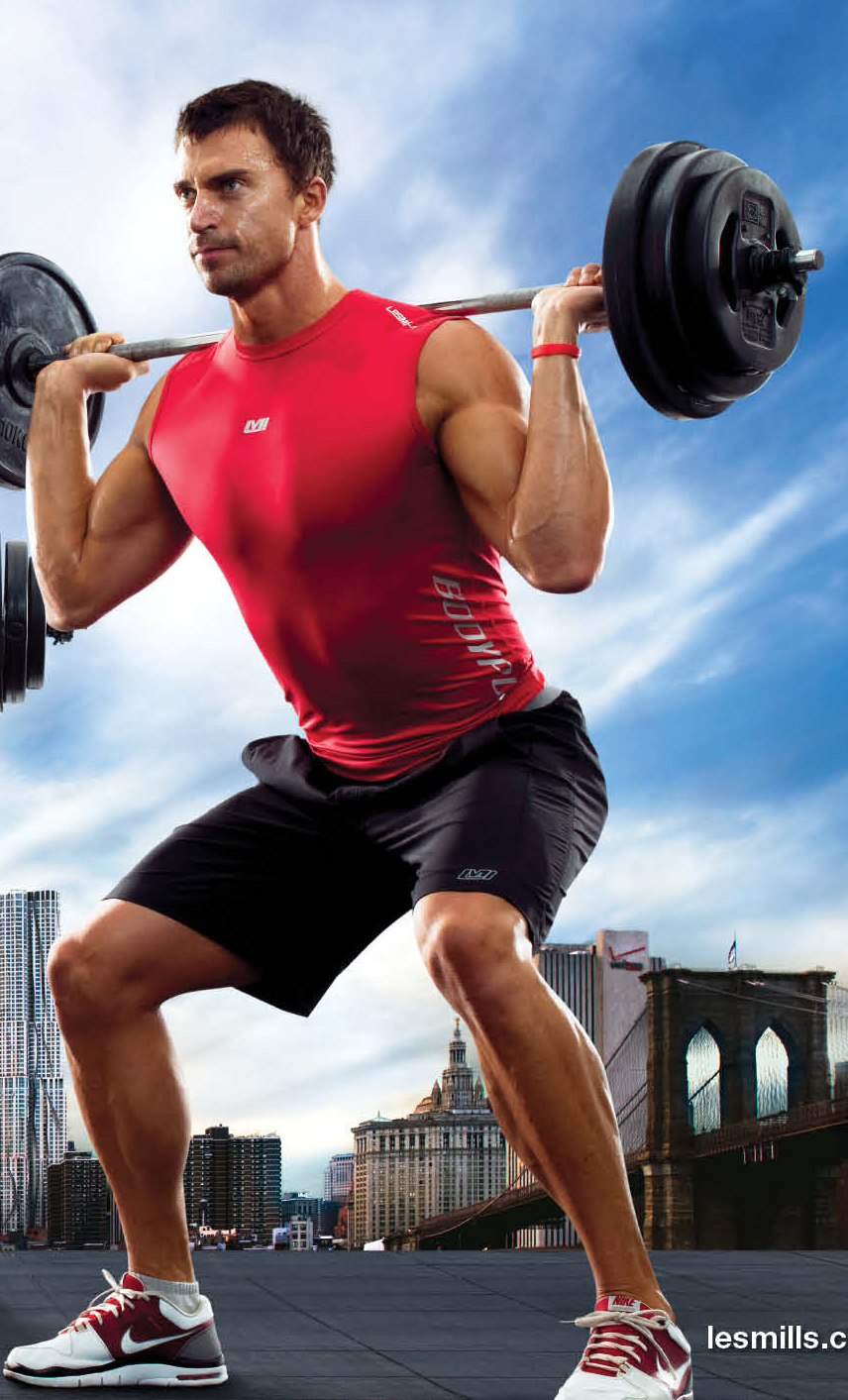 